Министерство науки и высшего образования Российской ФедерацииОтделение среднего профессионального образованияфилиала федерального государственного бюджетного образовательного учреждения высшего образования «Уфимский государственный авиационный технический университет» в г. Кумертау «Авиационный технический колледж»УЧЕБНО-МЕТОДИЧЕСКОЕ СОПРОВОЖДЕНИЕ СИСТЕМЫ ОЦЕНИВАНИЯ И АТТЕСТАЦИИ ОБУЧАЮЩИХСЯФОНД ОЦЕНОЧНЫХ СРЕДСТВ ПО ТЕКУЩЕМУ КОНТРОЛЮ УЧЕБНОЙ ДИСЦИПЛИНЫ «ОСНОВЫ ФИЛОСОФИИ»Разработал: Тимиряева Альбина УльфатовнаКумертау 2018г.Фонд оценочных средств по текущему контролю учебной дисциплины «Основы философии» разработан на основе рабочей программы учебной дисциплины «основы философии» по специальности 13.02.11 Техническая эксплуатация и обслуживание электрического и электромеханического оборудования (по отраслям), укрупненной группы 13.00.00 Электро- и теплоэнергетика.Организация-разработчик:	Отделение СПО филиала ФГБОУ ВО «УГАТУ» в г. Кумертау «Авиационный технический колледж»Разработчики:	А.У. Тимиряева, преподаватель дисциплины Основы философииРассмотрено и одобрено на заседании ЦК «Гуманитарных и социально-экономических дисциплин»Протокол №____ от «____»___________ 20__г.Председатель ЦК 						Т.Л. ЛипатоваСОДЕРЖАНИЕПАСПОРТфонда оценочных средств учебной дисциплины«Основы философии»В результате освоения дисциплины обучающийся должен уметь:-	ориентироваться в наиболее общих философских проблемах бытия, познания, ценностей, свободы и смысла жизни как основе формирования культуры гражданина и будущего специалиста.В результате освоения дисциплины обучающийся должен знать:-	основные категории и понятия философии;-	роль философии в жизни человека и общества;-	основы философского учения о бытии;-	сущность процесса познания;-	основы научной, философской и религиозной картин мира;-	об условиях формирования личности, свободе и ответственности за сохранение жизни, культуры, окружающей среды;-	о социальных и этических проблемах, связанных с развитием и использованием достижений науки, техники и технологий.Содержание дисциплины должно быть ориентировано на подготовку студентов к освоению профессиональных модулей, овладению общими компетенциями:ОК 1.	Понимать сущность и социальную значимость своей будущей профессии, проявлять к ней устойчивый интерес.ОК 2.	Организовывать собственную деятельность, выбирать типовые методы и способы выполнения профессиональных задач, оценивать их эффективность и качество.ОК 3.	Принимать решения в стандартных и нестандартных ситуациях и нести за них ответственность.ОК 4.	Осуществлять поиск и использование информации, необходимой для эффективного выполнения профессиональных задач, профессионального и личностного развития.ОК 5.	Использовать информационно-коммуникационные технологии в профессиональной деятельности.ОК 6.	Работать в коллективе и команде, эффективно общаться с коллегами, руководством, потребителями.ОК 7.	Брать на себя ответственность за работу членов команды (подчиненных), результат выполнения заданий.ОК 8.	Самостоятельно определять задачи профессионального и личностного развития, заниматься самообразованием, осознанно планировать повышение квалификации.ОК 9.	Ориентироваться в условиях частой смены технологий в профессиональной деятельности.Перечень оценочных средств по разделам (темам) учебной дисциплиныКОНТРОЛЬНО-ОЦЕНОЧНЫЕ СРЕДСТВАРАЗДЕЛ 1 ПРЕДМЕТ ФИЛОСОФИИ И ЕЁ ИСТОРИЯТЕМА 1.1	ОСНОВНЫЕ ПОНЯТИЯ И ПРЕДМЕТ ФИЛОСОФИИТест № 1 «Введение в философию»Вариант 11. Выберите правильный ответ. Форма мировоззрения, основанная на эмоционально-образном и фантастическом отношении к мируА) Мифология.Б) Религия.В) Философия.Г) Обыденное мировоззрение.2. Выберите правильный ответ. В переводе с греческого «философия» означаетА) Стремление к совершенству.Б) Наука мудрости.В) Любовь к мудрости.Г) Учение о законах развития.3. Соотнесите раздел философии и его характеристику:4. Соотнесите функцию философии и ее характеристику:5. Продолжите и объясните. Для религиозного мировоззрения характерны следующие особенности…Вариант 21. Выберите правильный ответ. Форма мировоззрения, основанная на вере в сверхъестественноеА) Мифология.Б) Религия.В) Философия.Г) Обыденное мировоззрение.2. Соотнесите тип мировоззрения и его основные черты3. Соотнесите функцию философии и ее характеристику:4. Соотнесите раздел философии и его характеристику:5. Дайте определение. Мировоззрение – это…Вариант 31. Выберите правильный ответ. Системно-теоретическое мировоззрение, для которого характерны логичность и последовательность, системность, высокая степень обобщенияА) Мифология.Б) Религия.В) Философия.Г) Обыденное мировоззрение.2. Выберите правильный ответ. Впервые назвал себя философом…А) Платон.Б) Аристотель.В) Фалес.Г) Пифагор.3. Соотнесите раздел философии и его характеристику:4. Соотнесите функцию философии и ее характеристику:5. Продолжите и объясните. Для мифологического мировоззрения характерны следующие особенности…ТЕМА 1.2	ФИЛОСОФИЯ ДРЕВНЕГО МИРА (КИТАЙ И ИНДИЯ)Тест № 2 «Философия Древнего Китая и Индии»Вариант 11. Соотнесите название школы индийской философии и ее характеристику:2. Соотнесите философскую категорию и ее определение:3. Соотнесите разновидность и конкретную школу:4. Продолжите. Основной книгой конфуцианства является…5. Назовите основные положения даосизма и его основателя.Вариант 21. Соотнесите разновидность и конкретную школу:2. Соотнесите название школы индийской философии и ее характеристику:3. Соотнесите философскую категорию и ее определение:4. Продолжите. Основной книгой даосизма является…5. Назовите основные положения конфуцианства и его основателя.Перечень вопросов для устного опроса:Какие способы освобождения от страданий предают школы древнеиндийской философии?Что представляет собой «срединный путь» в буддизме?Чем отличаются социально-этические идеалы даосизма и конфуцианства?ТЕМА 1.3	СТАНОВЛЕНИЕ ФИЛОСОФИИ В ДРЕВНЕЙ ГРЕЦИИ. ФИЛОСОФСКИЕ ШКОЛЫТест № 3 «Античная философия»Вариант 11. Соотнесите философа и элемент, который он считал первоосновой мира:2. Соотнесите философскую школу и ее представителя:3. Соотнесите философское направление и идею, которая к нему относилась:4. Продолжите.  Слова «человек есть мера всех вещей…» принадлежат…5. Назовите основные идеи философии Сократа.Вариант 21. Соотнесите период развития античной философии и проблему, которая была главной для философов данного периода:2. Соотнесите философа и элемент, который он считал первоосновой мира:3. Соотнесите философское направление и его представителя:4. Продолжите. Слова «все течет, все развивается» принадлежат…5. Назовите основные идеи философии Платона.Вариант 31. Соотнесите философскую категорию и ее определение:2. Соотнесите философа и элемент, который он считал первоосновой мира:3. Соотнесите философское направление и его представителя:4. Продолжите.  Слова «познай самого себя» принадлежат…5. Назовите основные идеи философии Аристотеля.Контрольная работа №1Приведите в соответствие 1. Этот философ был приглашен ко двору царя Филиппа в качестве воспитателя юного Александра Македонского. Существует такое высказывание Александра о своем учителе: «Я чту учителя наравне со своим отцом, так как если отцу я обязан жизнью, то ему тем, что дает ей цену».2. Родился в знатной, но обедневшей семье, когда его отцу было почти 70 лет. Через два года отец умер, оставив  семью без средств  к существованию. В детстве Кун Фу –цзы был вынужден зарабатывать на жизнь трудом сторожа и пастуха. В 15 лет живой ум и потребность в учебе подтолкнули его к самообразованию. Благодаря своим знаниям он получил место чиновника в царстве Лу.3. Этот философ родился в 354 г. в Северной Африке, которая тогда была частью Римской империи, в нумидийском городе Тагасте, а умер в 430 г., прожив 76 лет. На его глазах рухнула великая империя, а за годы жизни сменилось двадцать императоров. Долгие годы  был священником в Италии, а после рукоположения в епископы вернулся в родную ему Африку, в город Гиппон. Он умер в то время, когда его город осаждали вандалы. Основные произведения «Исповедь» и «О граде Божием».4. Он начал свою сознательную жизнь с того, что пошел к дельфийскому оракулу и спросил, как ему нужно жить. Предсказатель ответил, что нужно произвести переоценку ценностей. Философ понял это по – своему и начал чеканить фальшивые монеты, попался и был отдан в рабство. а) Кун Фу –цзы      б) Августин     в) Диоген       г) АристотельЗадания для решения кейс-задачи«Постоянное занятие философией дает необходимое душевное здоровье»В одном не вправе мы жаловаться на жизнь: она никого не держит. Не так плохо обстоят дела человеческие, если всякий несчастный несчастен только через свой порок. Тебе нравится жизнь? Живи! Не нравится – можешь вернуться туда, откуда пришел»… Никто из нас не думает, что когда-нибудь да придется покинуть это жилище. Так старых жильцов привычка к месту делает снисходительными и удерживает в доме, как бы плохо в нем ни было. Хочешь быть свободным наперекор этой плоти? Живи так, словно завтра переедешь! Всегда имей в виду, что рано или поздно лишишься этого жилья, - и тогда, - и тогда ты мужественней перенесешь неизбежность выезда… «Когда я закончу то-то, тогда налягу всеми силами; когда улажу эту неприятность, тогда и предамся ученым занятиям». – Нет, философии нельзя отдавать один лишь досуг – надо всем пренебречь ради усердия к ней, для которой никакого времени не хватит, хотя бы наша жизнь и продлилась до крайнего срока, отпущенного людям. Бросишь ли ты философию на время или насовсем – разницы нет: она не останется там, где ты прервал занятия, - нет, как распрямляется сжатое силой, так возвращается к самому началу все, что не движется непрерывно вперед. Нужно сопротивляться делам и не распределять их, а устранять. Не бывает времени, неподходящего для спасительных занятий,- хотя многие оставляют их из-за тех дел, ради которых и нужны занятия. – «Но случается, что-нибудь и мешает». – Мешает, да не тому, чья душа при любых хлопотах радостна и окрылена. Веселье не достигших совершенства прерывается, радость мудреца постоянна, ее не прервет никакая причина, никакая судьба. Мудрый всегда и везде спокоен. Ведь он от чужого не зависит и не ждет милости ни от фортуны, ни от людей. Счастье у него как дома: будь это счастье в его душе пришлым, оно бы и ушло оттуда, но ведь оно в ней и родилось… Между достигшим мудрости и идущим к ней та же, повторяю, разница, что между здоровым и оправляющимся от долгой и тяжелой болезни, у которого нет еще здоровья, а есть облегчение недуга. Не будет он внимателен – наступит ухудшение, и все начнется сначала. А мудрец не может ни заболеть снова, ни занемочь тяжелее. Телу здоровье дается на время, врач если и вернет его, то не навсегда, и часто врача зовут к тому же, к кому приглашали прежде. А душа излечивается раз и навсегда. Я скажу тебе, как распознать здорового: он доволен собою, доверяет себе, знает, что для блаженной жизни ничего не дают ни все молитвы смертных, ни те благодеяния, которые оказывают, которых добиваются. Ведь все, к чему можно прибавить, несовершенно, от чего можно отнять, не вечно; а кому нужна вечная радость, тот пусть радуется только своему. Все, на что зарится толпа, притекает и утекает; фортуна ничего не дает во владение, но и преходящие ее дары приятны лишь тогда, когда разум их приправит и смешает: ведь это он умеет придавать вкус даже тем внешним благам, которые невкусно поглощать с жадностью». (Сенека. Нравственные письма к Луцилию // Если хочешь быть свободным / Сенека, Честерфилд, Моруа. М., Политиздат. 1992. С. 47, 49-50).Задание к тексту Сформулированные суждения не являются непосредственно данными, а представляют собой результат логического размышления, логики текста. Текст, следовательно, имеет определенную форму, подчиняясь определенной организации, или внутренней логике, которую необходимо выявить, чтобы проследить за движением мысли автора. Нужно быть внимательным к связи внутри текста и не допускать его произвольного расчленения. Важно не столько само количество частей, сколько взаимосоотношение их, связь между собой. Анализируя текст, необходимо иметь в виду его связанность, цельность. Вам нужно выявить философское содержание текста, т.е. осознать философскую проблему, которую он поднимает или решает. Вам нужно понять не только то, что хотел сказать автор, но и внутреннюю логику текста. Следует избегать рассуждений, не относящихся к теме. Для анализа следует определить тезис, против которого выступает автор, а также мобилизовать все знания. Вам необходимо: 1. Вначале рассмотреть внутреннюю организацию текста. 2. Выстроить противопоставления, прояснить смысл. 3. Осуществить поиск образов и примеров, и определить их значение в аргументации. Каждая группа получила тексты и, пользуясь рекомендациями преподавателя, исследовала содержание текстов. Группам предлагается выбрать один из текстов.Вопросы к тексту Сенеки: 1. Чем, по вашему мнению, отличается мудрый человек от знающего? 2. Можно ли сейчас жить так, как призывал автор, то есть достичь атараксии, невозмутимого спокойствия? Или в наше суетное, шумное и беспокойное время это невозможно.Перечень вопросов для устного опроса:Как решалась проблема архе в ранней философии Древне Греции?Каким образом элеаты обосновали идею неподвижности бытия?Что такое случайность, с точки зрения атомистов?Какой метод постижения истины предложил Сократ?Какова судьба мудреца в обществе в понимании Платона?В чем принципиальная разница онтологических представлений Платона и Аристотеля?Как трактуется удовольствие в учениях различных философских школ эпохи эллинизма? Как относятся к наслаждению киники?Перечень вопросов для подготовки к практическому занятию №1:Какие способы освобождения от страданий предают школы древнеиндийской философии?Что представляет собой «срединный путь» в буддизме?Чем отличаются социально-этические идеалы даосизма и конфуцианства?Как решалась проблема архе в ранней философии Древне Греции?Каким образом элеаты обосновали идею неподвижности бытия?Что такое случайность, с точки зрения атомистов?Какой метод постижения истины предложил Сократ?Какова судьба мудреца в обществе в понимании Платона?В чем принципиальная разница онтологических представлений Платона и Аристотеля?Как трактуется удовольствие в учениях различных философских школ эпохи эллинизма? Как относятся к наслаждению киники?ТЕМА 1.4	СРЕДНЕВЕКОВАЯ ФИЛОСОФИЯ		(ПАТРИСТИКА И СХОЛАСТИКА)Тест № 4 «Философия Средневековья»Вариант 11. Соотнесите основной принцип средневековой философии и его характеристику:2. Выберите правильный ответ. Эпоха Средневековья охватывает периодА) IV-X  вв.		Б) V-XV вв.			В) III-IX вв.		Г) VI-XVI вв.3. Выберите правильные ответы. Фома Аквинский  развивал идеи:А) духовного развития личности			Б) проблемы соотношения веры и разумаВ) доказательства существования богаГ) проблемы теодицеи4. Назовите работы Аврелия Августина5. Дайте характеристику периоду схоластикаВариант 21. Соотнесите основной принцип средневековой философии и его характеристику:2. Назовите период развития философии Средних веков, который опирался на идеи Платона.3. Выберите правильные ответы. Аврелий Августин развивал идеи:А) духовного развития личности			Б) проблемы соотношения веры и разумаВ) доказательства существования богаГ) проблемы теодицеи4. Назовите работы Фомы Аквинского.5. Дайте определение. Теодицея – это…Перечень вопросов для устного опроса:Какие доказательства существования Бога предложили средневековая философия?Чем отличаются представления о Боге и человеке в эпоху Возрождения от традиционных представлений средневековья?ТЕМА 1.5	ГУМАНИЗМ И АНТРОПОЦЕНТРИЗМ ЭПОХИ ВОЗРОЖДЕНИЯТест № 5 «Философия Возрождения и Нового времени»Вариант 11. Выберите правильные ответы. К особенностям философии Возрождения относятся:А) теоцентризм				Б) гуманизмВ) креационизм				Г) антропоцентризмД) магия2. Соотнесите направление философии Возрождения и представителей:3. Выберите правильный ответ. Эпоха Возрождения начинается с…А) XIV века		Б) XV века		В) XVI века		Г) XVII века4. Продолжите. Слова «точно известно, что ничего точно не известно» принадлежат…5. Дайте определение и назовите основателя эмпиризма.Вариант 21. Выберите правильные ответы. К особенностям философии Возрождения относятся:А) эстетизм				Б) психологизмВ) креационизм				Г) антропоморфностьД) свободомыслие2. Соотнесите философа и направление философии Возрождения:3. Выберите правильный ответ. Эпоха Нового времени начинается с…А) XV века		Б) XVI века		В) XVII века		Г) XVIII века4. Продолжите. Слова «знание - сила» принадлежат…5. Дайте определение и назовите основателя рационализма.Перечень вопросов для подготовки к практическому занятию №2:Натурфилософия эпохи Возрождения (Николай Кузанский, Д. Бруно).Формирование антропоцентрического типа философствования. Гуманизм и социально-философские воззрения эпохи Возрождения.Формирование антропоцентрического типа философствования в эпоху Возрождения. Гуманизм раннего Ренессанса (Ф. Петрарка, Д. Пикоделла Мирандола, П. Помпонацци и др.).Пантеизм Николая Кузанского и Д. Бруно.«Политический реализм» Н. Макиавелли.Утопические идеи эпохи Возрождения (Т. Мор, Т. Кампанелла)ТЕМА 1.6	ФИЛОСОФИЯ НОВОГО ВРЕМЕНИ	(РАЦИОНАЛИЗМ И ЭМПИРИЗМ)Контрольная работа №2Задание 1. Западноевропейская философия эпохи ВозрожденияФормирование антропоцентрического типа философствования. Гуманизм раннего Ренессанса.Натурфилософские идеи эпохи возрождения (Николай Кузанский,                 Д. Бруно).Социально-политические воззрения гуманистов (Н. Макиавелли,          Т. Мор, Т. Кампанелла).Задание 2. Западноевропейская философия Нового времениПредпосылки и основные черты философии Нового времени.Р. Декарт – основоположник европейского рационализма Нового времени.Учение Р. Декарта о субстанции и человеке.Значение Р. Декарта в историко-философском процессе.Перечень вопросов для устного опроса:1.	Каковы основные темы и проблемы философии Возрождения?2.	Каких философов этой эпохи Вы знаете? 3.	В чем новизна и особенности философии Нового времени, её основные направления и представители? 4.	В чем заключается основные идеи Просвещения?ТЕМА 1.7	НЕМЕЦКАЯ КЛАССИЧЕСКАЯ ФИЛОСОФИЯКонтрольная работа №3Задание 1. Немецкая классическая философияОбщая характеристика немецкой классической философии и ее место в истории философии.Гносеологическое учение И. Канта.Этика И. Канта.Задание 2. Западноевропейская неклассическая философия XIX-XX вв.Возникновение и эволюция иррационализма в западноевропейской философии XIX-XX вв.Основные идеи и значение учения А. Шопенгауэра о воле.Концепции «воли к власти» и «переоценки ценностей» в философском наследии Ф. Ницше.Субъективная диалектика С. Кьеркегора.Задания для решения кейс-задачи1. Одни возлагают на Ф. Ницше ответственности за злодеяния фашизма в 20 веке. Другие утверждают, что это философ не несет ответственности за злодеяния фашизма. Кто прав? Ответ аргументируйте.2. Оцените и прокомментируйте высказывание Л. Фейербаха: «Мир жалок лишь для жалкого человека, мир пуст лишь для пустого человека».ТЕМА 1.8	ОСНОВНЫЕ НАПРАВЛЕНИЯ ФИЛОСОФИИ 20 ВЕКА: НЕОПОЗИТИВИЗМ, ПРАГМАТИЗМ, ЭКЗИСТЕНЦИАЛИЗМЗадания для решения кейс-задачи1. Как следует понимать следующее высказывание Э. Фромма из его «Кредо»: «Я верю, что каждый человек представляет всё человечество. Все мы святые и грешники, но ни один не превосходит другого и не судья ему. Все мы прозрели вместе с Буддой, всех нас распяли на кресте вместе с Христом, и все мы убивали и грабили вместе с Чингисханом, Сталиным и Гитлером»?2. Выберите те черты человека, которые характеризуют его личность: физическая сила, сила воли, ответственность, высокий рост, свобода, развитый художественный вкус, музыкальная одарённость, личное достоинство, разумность, безответственность, голубоглазость, рабская покорность, интеллектуальное богатство, чувствительность к боли, страх высоты, темперамент, математическая одарённость, смелость, самосознание, цепкая память, тучность, трудолюбие.3. Допустим, Вы – родитель ребенка в возрасте 4-х лет. Вы знакомы с учением о бессознательном З. Фрейда и знаете, что когда Вы запрещаете ребёнку что-либо, что ему очень хочется, или заставляете его делать что-либо, чего ему очень не хочется. Вы наносите ему психическую травму. Как в процессе воспитания, на Ваш взгляд, можно избежать травмирования психики ребенка, и можно ли вообще?Перечень вопросов для устного опроса:Как понимается в фрейдизме «принцип удовольствия» и «принцип реальности»?Как возникает «коллективное бессознательное»?Что такое «герменевтический треугольник»?Что такое деконструкция?Перечень вопросов для подготовки к практическому занятию №3:Каковы основные проблемы герменевтики?В чем суть понимания как проблемы? Какие функции в жизни человека выполняет язык? Как соотносятся развитие языка, мышления и сознания человека?Как в философии 20 века понимается соотношение языка и реальности?Какое влияние оказывает язык на формирование личности человека?Как трактует Э. Гуссерль понятие окружающего мира?Что такое «духовный образ Европы» с точки зрения Э. Гуссерля?Какое понимание философии Э. Гуссерль связывает с идеей изначального феномена духовной Европы?У какого народа впервые возникает и формируется теоретическая установка?Какие пути не приводят к сущностному пониманию философии с точки зрения М. Хайдеггера?Что означают слова М. Хайдеггера: «Мы, философствующие, повсюду не дома»?ТЕМА 1.9	ОСОБЕННОСТИ РУССКОЙ ФИЛОСОФИИ. РУССКАЯ ИДЕЯТест №6 «Особенности русской философии. Русская идея»Вариант 11. К характерным особенностям русской философии относится: 1) Рационализм 2) Эмпиризм 3) Антропологизм 4) Панлогизм 2. По мнению современников, «создал у нас любовь к наукам и охоту к чтению» 1) В.Г. Белинский 2) Г.Р. Державин 3) Л.Н. Толстой 4) Н.И. Новиков 3. Вопрос о роли и месте России в истории человечества был поставлен в «Философических письмах»: 1) В. Соловьевым 2) П. Чаадаевым 3) А. Хомяковым 4) А. Герценом 4. Основной идеей западничества является 1) Сила власти – царю, сила мнения – народу 2) Россия должна развиваться по европейскому пути 3) Прогресс общества связан с развитием монархической власти4) Православие, самодержавие, народность5. Наиболее близка к воззрениям «западников» идеология партии 1) Единая Россия2) ЛДПР3) Союз правых сил4) КПРФВариант 21. Вера в нравственную чистоту русского крестьянства характерна для: 1) Русских марксистов2) Экзистенциалистов3) Славянофилов4) Иосифлян2. Смысл притчи Достоевского о «слезинке ребёнка» из романа «Братья Карамазовы» заключается в том, что 1) Надо любить детей 2) Мировая гармония не стоит даже одной человеческой жизни 3) Дети чище и добрее взрослых 4) В страданиях детей повинен социальный строй общества 3. Философское учение, основанное Львом Николаевичем Толстым 1) Почвенничества2) Философия всеединства3) Народничества4) Этика ненасилия4. Отечественный мыслитель, впервые создавший всеобъемлющую философскую систему на началах христианского гуманизма 1) В.С. Соловьев2) Н.А. Бердяев3) А.Н. Радищев4) Ф.М. Достоевский5. Согласно учению О. Конта развитие человеческого общества проходит последовательно три стадии или состояния человеческого духа:а) мифологическую – философскую – позитивную; б) теологическую – метафизическую – позитивную; в) религиозную – натуралистическую – позитивную; г) философскую – позитивную – религиозную. Перечень вопросов для устного опроса:1. Каковы особенности русской философии?2. Каковы основные черты программы развития русской философии        И.В. Киреевского?3. Что такое герменевтика? 4. Каковы особенности русской философии?5. Западники и славянофилы. Общие черты и различия.6.Каковы главные особенности философии В.С.Соловьёва?7. Каковы главные особенности философии Н.А.Бердяева?8.Каковы основные направления развития советской философии?9.В чём значение русской философии?РАЗДЕЛ 2 СТРУКТУРА И ОСНОВНЫЕ НАПРАВЛЕНИЯ ФИЛОСОФИИТЕМА 2.1	МЕТОДЫ ФИЛОСОФИИ И ЕЕ ВНУТРЕННЕЕ СТРОЕНИЕКроссвордПо горизонтали2. философская дисциплина, предметом исследования которой являются мораль и нравственность.3. учение о бытии и сущности мира5. какая философия всесторонне изучает общество6. одно из состояний (характеристик) мира, лежащее в основе учения метафизики.7. учение о природе или о философских проблемах естествознания8. рассматривает мир и его элементы в состоянии всеобщей связи, движения, изменения, развития9. направлений в философии, рассматривающее мир и его элементы в состоянии постоянства, неизменности, отсутствия системных связей и отношений10. направление, считающее первоосновой мира, его субстанцией - материю12. направление, отрицающее принципиальную познаваемость мира в целом13. Социальная философия - это всестороннее учение об ....По вертикали1. направление, считающее первоосновой мира две равноценные субстанции – материю и дух2. философское учение о сущности и формах прекрасного в художественном творчестве, в природе и в жизни, об искусстве как особой форме общественного сознания.4. учение о познании6. агностицизм отрицает .......... мира в целом11. учение о ценностях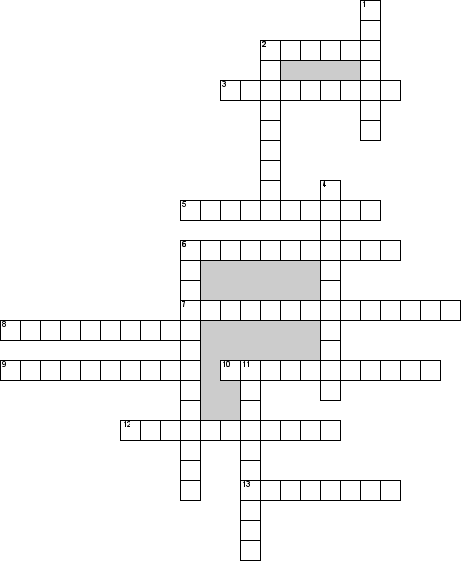 ТЕМА 2.2	УЧЕНИЕ О БЫТИИ И ТЕОРИЯ ПОЗНАНИЯКонтрольная работа №4Задание 1.	Сознание первично по отношению к материи, сознание вторично по отношению к материи. А вы как думаете? В каком смысле сознание производно от материи.Задание 2.	Подготовьтесь к терминологическому диктанту. Сознание, бессознательное, самосознание, подсознание, воля отражение, идеальное, рефлексия, когнитивный уровень, мышление, разум, рассудок, воля, эмоции, интуиция, интеллект, рефлекс, архетип, психоанализ, сублимация, вытеснение, внимание, память, психика, язык, знак, образ, значение, кибернетика, деятельностный подход, интенциональность, искусственный интеллект.Задание 3.	«Мозг выделяет мысль, так же как печень выделяет желчь. Мозг материален, печень материальна, желчь материальна, значит, и мысль должна быть материальна». Дайте критический анализ этого высказывания.Задание 4.	В чем существенное различие процессов отражения в живой и неживой природе? Расположите в порядке возрастания уровня сложности следующие формы отражения: чувствительность, психика, сознание, мышление, раздражимость, ощущения.Задание 5.	Является ли труд главной причиной возникновения мышления у человека? Какие еще концепции генезиса сознания вы знаете?Задание 6.	Составьте таблицу: Исторические этапы философского осознания бытия. Назовите основные формы бытия.Задание 7.	Дайте определения категории истина, ложь, заблуждение. Перечислите критерии истины. Попробуйте указать их преимущества и недостатки. Назовите виды Истины, дайте их характеристику.Задание 8.	Как следует понимать следующее высказывание Э. Фромма из его «Кредо»: «Я верю, что каждый человек представляет всё человечество. Все мы святые и грешники, но ни один не превосходит другого и не судья ему. Все мы прозрели вместе с Буддой, всех нас распяли на кресте вместе с Христом, и все мы убивали и грабили вместе с Чингисханом, Сталиным и Гитлером»?Задание 9.	Можно ли утверждать, что горы, реки, моря, звёзды и т.д. – это объективная истина? Что вы видите общего и в чём различие понятий «объективная реальность» и «объективная истина»?Задание 10.	Можно ли считать творчество главным отличием человеческого сознания от машинного интеллекта? Согласны ли вы с высказыванием А. Эйнштейна о том, что машина будет в состоянии решать какие угодно проблемы, но никогда не сумеет поставить хотя бы одну.Перечень вопросов для подготовки к практическому занятию №4:Каковы последствия отказа в ХХ в. от античной традиции понимания бытия?В чем состоят трудности решения проблем сознания?Что такое знание? В чем состоит сущность заблуждения? Какое значение имеет феномен заблуждений в познавательном процессе?ТЕМА 2.3	ЭТИКА И СОЦИАЛЬНАЯ ФИЛОСОФИЯЗадания для решения кейс-задачиЗадание 1.	Выделите моральные и религиозные нормы в заповедях мировых религий. Как религия связана с нравственностью?Задание 2.	Есть ли в человеческой истории смысл, цель, направленность? Предполагает ли концепция прогресса наличие этих факторов в истории?Задание 3.	Выявите среди достижений человечества наиболее важные для развития истории: водопровод, ветреная мельница, медицина, огонь, колесо, демократия, самолет, разделение труда, атомная бомба, частная собственность, товарно-денежные отношения, спутник, компьютер, государство, торговля, армия, книгопечатание.Задание 4.	Великие мыслители Платон, Сенека, Ницше, Руссо, Толстой, так или иначе, считали, что движение человечества вперед таит в себе смертельную опасность и во имя его спасения необходим возврат рода людского к первоистокам своего бытия (к природе, к патриархальному образу жизни идеального « золотого века»).Считаете ли вы правомерной такую оценку перспективы развития человечества? Возможен ли возврат человечества из настоящего в «золотой век» прошлого? Существовал ли на заре человечества «золотой век»?Задание 5.	Какие черты присущи методологии цивилизационного анализа истории?Задание 6.	Выдающийся английский историк Тойнби (1889-1975гг.) в свое знаменитом труде «Исследование истории», считал, что в прошлом в истории человечества существовала 21 цивилизация, а ныне из них сохранили жизнеспособность лишь 5 цивилизаций.В силу каких причин, по мнению английского историка, произошел распад многих цивилизаций и сохраняют жизнеспособность лишь некоторые из них.Задание 7.	Как следует понимать следующее высказывание Э. Фромма из его «Кредо»: «Я верю, что каждый человек представляет всё человечество. Все мы святые и грешники, но ни один не превосходит другого и не судья ему. Все мы прозрели вместе с Буддой, всех нас распяли на кресте вместе с Христом, и все мы убивали и грабили вместе с Чингисханом, Сталиным и Гитлером»?Задание 8.	Выявите в нижеизложенных суждениях причины, формы проявления, проблемы и пути решения кризиса современной цивилизации: человечество становится все более бездуховным и динамично материально развивается, остановить гонку вооружений, человек эгоцентричен и у него все возрастают материальные потребности, растет индивидуализм и отчуждение между людьми, усиливается неравномерность развития различных стран, массовая культура становится доминантной в составе духовной культуры, сохранить в человеке все человеческое, растет экологическая опасность, создавать безотходные технологии, человеку осуществить коренную переоценку ценностей и ценностных ориентиров, происходит информатизация и компьютеризация общества.Задание 9.	В ходе обсуждения вопроса о выборе Россией пути развития студентами были высказаны следующие точки зрения:-	в процессе развития Россия не должна полностью демонтировать командно-административную систему, а на основе ее позитивного потенциала строить социализм с человеческим лицом;-	Россия в выборе пути развития должна опираться на тысячелетний опыт самобытного уклада жизни народа, используя огромный внутренний потенциал, духовное богатство православия и русской культуры;-	создавая новую цивилизацию, России следует использовать все ее наивысшие достижения за рубежом и стремиться в первую очередь к формированию у себя цивилизованного рынка и демократии, дающей каждому человеку возможность реализовать себя. Какова ваша позиция по данной проблеме?ТЕМА 2.4	МЕСТО ФИЛОСОФИИ В ДУХОВНОЙ КУЛЬТУРЕ И ЕЕ ЗНАЧЕНИЕЗадания для решения кейс-задачиЗадание 1.	Выскажите свое отношение к  глобальным проблемам современности.Задание 2.	Что для Вас значит любить природу?Задание 3.	Эвтаназия - это убийство или акт милосердия по отношению к безнадежно больному, страдающему человеку? Аргументируйте свой выбор.Задание 4.	Определите свое отношение к «суррогатному материнству». Какие осложнения вызывает практика искусственного оплодотворения и «суррогатного материнства»? Не несет ли она угрозу нравственности, семье?Задание 5.	Искусственное прерывание беременности вызывает у населения разных стран прямо противоположную реакцию. При этом борьба мнений ведется под знаком соблюдения либо прав матери (сторонники аборта), либо прав «не родившегося» ребенка (противники аборта). Чьи права поддерживаете Вы? С какого срока беременности должно реализовываться право ребенка на жизнь?Задание 6.	Как вы относитесь к трансплантологии? Оцените её перспективы с этико-правовых позиций.Задание 7.	.Клонирование – это благо или зло? Что, по-вашему, несет этот эксперимент для человечества?Задание 8.	Ф. Бэкон сказал: «Природу побеждают подчиняясь». Согласны ли Вы с этим?Задание 9.	Какие вы знаете: Оптимистические сценарии будущего? Пессимистические сценарии будущего?Задание 10.	Составьте характеристику Человека будущего.ОЦЕНКА УЧЕБНОЙ ДЕЯТЕЛЬНОСТИ СТУДЕНТАКритерии оценки устных ответовКритерии оценки письменных работПреподаватель может повысить отметку за оригинальный ответ на вопрос или оригинальное решение задачи; за решение более сложной задачи или ответ на более сложный вопрос, предложенные обучающемуся дополнительно после выполнения им каких-либо других заданий.Критерии оценки тестовых заданийОТВЕТЫ К ТЕСТАМТест № 1Тест №2Тест № 3Тест № 4Тест № 5Тест №6Кроссворд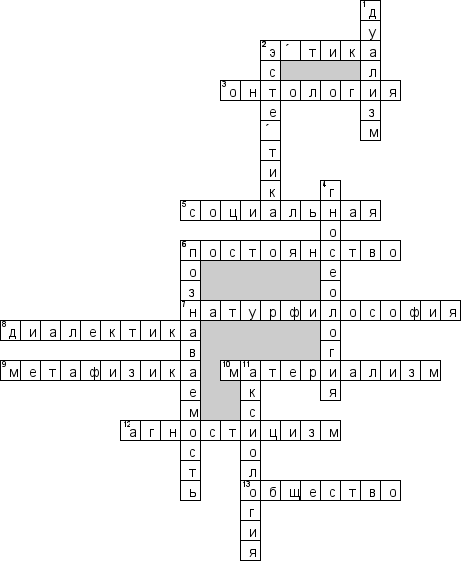 с.:1Паспорт фонда оценочных средств учебной дисциплины«Основы философии»………………………………………………………Паспорт фонда оценочных средств учебной дисциплины«Основы философии»………………………………………………………42Контрольно-оценочные средства…………………………………..………Контрольно-оценочные средства…………………………………..………6Раздел 1Предмет философии и её история……….……………..…6Тема 1.1Основные понятия и предмет философии………………….6Тема 1.2Философия Древнего Мира (Китай и Индия)……………...9Тема 1.3Становление философии в Древней Греции. Философские школы…………...…………...…………...…………...………11Тема 1.4Средневековая философия (патристика и схоластика)……16Тема 1.5Гуманизм и антропоцентризм эпохи Возрождения………..17Тема 1.6Философия Нового времени (Рационализм и Эмпиризм)...19Тема 1.7Немецкая классическая философия………………………...20Тема 1.8Основные направления философии 20 века: неопозитивизм, прагматизм, экзистенциализм…………….21Тема 1.9Особенности русской философии. Русская идея…………..22Раздел 2Структура и основные направления философии…….24Тема 2.1Методы философии и ее внутреннее строение.…………....24Тема 2.2Учение о бытии и теория познания ………………………...25Тема 2.3Этика и социальная философия ………………………….....26Тема 2.4Место философии в духовной культуре и ее значение…....283Оценка учебной деятельности обучающегося……….................................Оценка учебной деятельности обучающегося……….................................29№ п/пРазделы (темы) дисциплиныНаименование оценочного средстваРАЗДЕЛ 1 ПРЕДМЕТ ФИЛОСОФИИ И ЕЁ ИСТОРИЯРАЗДЕЛ 1 ПРЕДМЕТ ФИЛОСОФИИ И ЕЁ ИСТОРИЯРАЗДЕЛ 1 ПРЕДМЕТ ФИЛОСОФИИ И ЕЁ ИСТОРИЯ1Тема 1.1Основные понятия и предмет философииТест №12Тема 1.2Философия Древнего Мира (Китай и Индия)Тест №2Устный опрос3Тема 1.3Становление философии в Древней Греции.Философские школыТест №3Контрольная работа №1Кейс-задачаУстный опросВопросы для подготовки к практическому занятию №14Тема 1.4Средневековая философия (патристика и схоластика)Тест №4Устный опрос5Тема 1.5Гуманизм и антропоцентризм эпохи ВозрожденияТест №5Вопросы для подготовки к практическому занятию №26Тема 1.6Философия Нового времени (Рационализм и Эмпиризм)Контрольная работа №2Устный опрос7Тема 1.7Немецкая классическая философияКонтрольная работа №3Кейс-задача8Тема 1.8Основные направления философии 20 века: неопозитивизм, прагматизм, экзистенциализмКейс-задачаУстный опросВопросы для подготовки к практическому занятию №39Тема 1.9Особенности русской философии. Русская идеяТест №6Устный опросРАЗДЕЛ 2 СТРУКТУРА И ОСНОВНЫЕ НАПРАВЛЕНИЯ ФИЛОСОФИИРАЗДЕЛ 2 СТРУКТУРА И ОСНОВНЫЕ НАПРАВЛЕНИЯ ФИЛОСОФИИРАЗДЕЛ 2 СТРУКТУРА И ОСНОВНЫЕ НАПРАВЛЕНИЯ ФИЛОСОФИИ10Тема 2.1Методы философии и ее внутреннее строениеКроссворд11Тема 2.2Учение о бытии и теория познанияКонтрольная работа №4Вопросы для подготовки к практическому занятию №412Тема 2.3Этика и социальная философияКейс-задача13Тема 2.4Место философии в духовной культуре и ее значениеКейс-задача1ОнтологияАУчение о ценностях2Философская антропологияБТеория познания3АксиологияВУчение о человекеГУчение о законах развития обществаДУчение о бытии1ГуманистическаяАСистематизирует и обобщает данные всех наук2КритическаяБПредугадывает тенденции развития научного знания и социальных изменений3МировоззренческаяВЗнакомит человека с высшими достижениями мировой интеллектуальной культурыГРассматривает мир через призму человека и его целей, обосновывает его самоценность, его права и свободыДПодвергает критике устаревшие взгляды, нормы, ученияЕВырабатывает общие принципы и способы теоретического и практического освоения действительностиЖСлужит теоретическим основанием мировоззренияЗДает оценку миру и человеку, обосновывает значимость духовных ценностей 1Мифологическое АСлитность2РелигиозноеБЛогичность3ФилософскоеВЭмоциональностьГВера в сверхъестественноеДДогматизмЕОбобщенностьЖОчеловечивание природыЗМоральная направленностьИСистемность1АксиологическаяАСистематизирует и обобщает данные всех наук2МетодологическаяБПредугадывает тенденции развития научного знания и социальных изменений3ОбщекультурнаяВЗнакомит человека с высшими достижениями мировой интеллектуальной культурыГРассматривает мир через призму человека и его целей, обосновывает его самоценность, его права и свободыДПодвергает критике устаревшие взгляды, нормы, ученияЕВырабатывает общие принципы и способы теоретического и практического освоения действительностиЖСлужит теоретическим основанием мировоззренияЗДает оценку миру и человеку, обосновывает значимость духовных ценностей 1АксиологияАУчение о ценностях2ГносеологияБТеория познания3Социальная философияВУчение о человекеГУчение о законах развития обществаДУчение о бытии1Гносеология АУчение о ценностях2Философская антропологияБТеория познания3АксиологияВУчение о человекеГУчение о законах развития обществаДУчение о бытии1ИнтегрирующаяАСистематизирует и обобщает данные всех наук2ПрогностическаяБПредугадывает тенденции развития научного знания и социальных изменений3АксиологическаяВЗнакомит человека с высшими достижениями мировой интеллектуальной культурыГРассматривает мир через призму человека и его целей, обосновывает его самоценность, его права и свободыДПодвергает критике устаревшие взгляды, нормы, ученияЕВырабатывает общие принципы и способы теоретического и практического освоения действительностиЖСлужит теоретическим основанием мировоззренияЗДает оценку миру и человеку, обосновывает значимость духовных ценностей 1ЙогаАЧтобы избежать страдание, нужно принимать действительность такой, какая она есть2ЛокаятаБПредлагает тщательно изучать текст «Вед», так как в них уже есть ответы на все вопросы3ДжайнизмВДуша стремиться к благу, а тело – к грехуГВключает в себя систему физических и духовных упражнений, целью которых является избавление от страданийДОтрицает законы кармы, сансары и существование жизни после смертиЕВидит освобождение души от страданий в просветлении и достижении нирваны1ЛиАПуть, судьба2ЖеньБРитуал, порядок, вежливость3Инь-янВПротивоположные начала4ДаоГЧеловечность1Ортодоксальные школыАВайшешика2Неортодоксальные школыББуддизмВДжайнизмГЙога1Ортодоксальные школыАВеданта2Неортодоксальные школыБЛокаятаВДжайнизмГЙога1ВедантаАЧтобы избежать страдание, нужно принимать действительность такой, какая она есть2БуддизмБПредлагает тщательно изучать текст «Вед», так как в них уже есть ответы на все вопросы3ВайшешикаВДуша стремиться к благу, а тело – к грехуГВключает в себя систему физических и духовных упражнений, целью которых является избавление от страданийДОтрицает законы кармы, сансары и существование жизни после смертиЕВидит освобождение души от страданий в просветлении и достижении нирваны1СансараАЗакон воздаяния2КармаБНепричинение вреда живому3АхимсаВУчение о переселении души из тела в тело1АнаксименААпейрон2ДемокритБВода3ГераклитВАтомГОгоньДвоздух1Милетская школаАФалес2Элейская школаБЛевкипп3Школа атомистовВАнаксимандрГДемокритДПарменидЕАнаксименЖЗенон1СтоикиААскетизм2КиникиБСомнение, критика3КиренаикиВЧувственность, удовольствие, наслаждение4СкептикиГСпокойствие, невозмутимость, бесстрашие 1Досократический периодАЧеловек и политика2Классический периодББудущее человечества3Постклассический периодВСамопознаниеГПроблема природы и первоосновы мира1Гераклит АВоздух 2Анаксимандр БВода3Фалес ВАтом4Левкипп ГОгоньДАпейрон 1КиренаикиААристипп2ЭпикурейцыБПлотин3Неоплатоники ВЭпикурГПиррон 1ФизисАСлово, учение2АрхееБПорядок3КосмосВПервоначало, первопричина4Порядок ГПрирода, натура1Пифагор АЧисло 2ДемокритБВода3Фалес ВАтомГОгоньДвоздух1КиникиАЗенон из Кития2СтоикиБАнтисфен 3СкептикиВАристипп ГПиррон 1ДогматизмАВера и откровение как путь познания2ИерархизмББог как истинное бытие3КреационизмВЧеловек как творение богаГВласть как божественное установление1ТеоцентризмАПриоритет духовных ценностей2ДогматизмББог как истинное бытие3ПсихологизмВЧеловек как творение богаГВера  откровение как путь познания1НатурфилософияАМ. Монтень2Политическая философияБТ. МорВН. КузанскийГЭ. РоттердамскийДГ. ГалилейЕН. Макиавелли1НатурфилософияАМ. Монтень2Скептицизм БТ. МорВН. КузанскийГЭ. РоттердамскийДГ. ГалилейОценкаУровень подготовки«Отлично»Выставляется обучающемуся, который:–	полно раскрыл содержание материала в объеме, предусмотренном программой и учебником;–	изложил материал грамотным языком, точно используя терминологию и символику, в определенной логической последовательности;–	правильно выполнил рисунки, чертежи, графики, сопутствующие ответу;–	показал умение иллюстрировать теорию конкретными примерами, применять ее в новой ситуации при выполнении практического задания;–	продемонстрировал знание теории ранее изученных сопутствующих тем, сформированность и устойчивость используемых при ответе умений и навыков;–	отвечал самостоятельно, без наводящих вопросов преподавателя; возможны одна-две неточности при освещение второстепенных вопросов или в выкладках, которые обучающийся легко исправил после замечания преподавателя.«Хорошо»Выставляется обучающемуся, если:–	его ответ удовлетворяет в основном требованиям на оценку «отлично», но при этом имеет некоторые из недостатков: в изложении допущены небольшие пробелы, не исказившее содержание ответа;–	допущены 1-2 недочета при освещении основного содержания ответа, исправленные после замечания преподавателя;–	допущены ошибка или более 2 недочетов при освещении второстепенных вопросов или в выкладках, легко исправленные после замечания преподавателя.«Удовлетворительно»Выставляется обучающемуся, который:–	неполно излагает содержание материала (содержание изложено фрагментарно, не всегда последовательно), но показывает общее понимание вопроса и демонстрирует умения, достаточные для усвоения программного материала;–	имелись затруднения или допущены ошибки в определении терминологии, чертежах, выкладках, исправленные после нескольких наводящих вопросов преподавателя;–	не справляется с применением теории в новой ситуации при выполнении практического задания, но выполняет задания обязательного уровня сложности по данной теме.«Неудовлетворительно»Выставляется обучающемуся, который:–	не раскрывает основное содержание учебного материала;–	обнаружено незнание обучающимся большей или наиболее важной части учебного материала;–	допущены ошибки в определении понятий, при использовании терминологии, в рисунках, чертежах или графиках, в выкладках, которые не исправлены после нескольких наводящих вопросов преподавателя.ОценкаУровень подготовки«Отлично»Выставляется обучающемуся, если:–	работа выполнена полностью;–	в обосновании решения и логических рассуждениях нет пробелов и ошибок;–	в решении нет ошибок (возможны некоторые неточности, описки, которые не являются следствием незнания или непонимания учебного материала).«Хорошо»Выставляется обучающемуся, если:–	работа выполнена полностью, но обоснования шагов решения недостаточны (если умение обосновывать рассуждения не являлось специальным объектом проверки);–	допущены 1 ошибка, или есть 2–3 недочёта в выкладках, рисунках, чертежах или графиках (если эти виды работ не являлись специальным объектом проверки).«Удовлетворительно»Выставляется обучающемуся, если:–	допущено не более двух ошибок или более двух-трех недочетов в выкладках, чертежах или графиках, но обучающийся обладает обязательными умениями по проверяемой теме.«Неудовлетворительно»Выставляется обучающемуся, если:–	допущены существенные ошибки, показавшие, что обучающийся не обладает обязательными умениями по данной теме в полной мере.Процент результативности (правильных ответов)Оценка уровня подготовкиОценка уровня подготовкиПроцент результативности (правильных ответов)БаллВербальный аналогПри наличии 20 вопросов в тесте:При наличии 20 вопросов в тесте:При наличии 20 вопросов в тесте:18 ÷ 205отлично15 ÷ 174хорошо12 ÷ 143удовлетворительноменее 122неудовлетворительноПри наличии 15 вопросов в тесте:При наличии 15 вопросов в тесте:При наличии 15 вопросов в тесте:14 ÷ 155отлично12 ÷ 134хорошо10 ÷ 113удовлетворительноменее 102неудовлетворительноПри наличии 10 вопросов в тесте:При наличии 10 вопросов в тесте:При наличии 10 вопросов в тесте:9 ÷ 105отлично7 ÷ 84хорошо5 ÷ 63удовлетворительноменее 52неудовлетворительноПри наличии 5 вопросов в тесте:При наличии 5 вопросов в тесте:При наличии 5 вопросов в тесте:55отлично44хорошо33удовлетворительно22неудовлетворительноВариант 1Вариант 2Вариант 31 – А2 – В3 – 1-Д, 2-В, 3-А4 – 1-Г, 2-Д, 3-Ж5 – догматизм, вера в сверхъестественное, иерархия, моральная система1 – Б2 – 1-А, В, Ж, 2-Г, Д, З, 3-Б, Е, И3 – 1-З, 2-Е, 3-В4 – 1-А, 2-Б, 3-Г5 – мировоззрение – это совокупность взглядов на мир и место в нем человека1 – В 2 – Г 3 – 1-Б, 2-В, 3-А4 – 1-А, 2-Б, 3-З5 – слитность, очеловечивание природы, эмоциональностьВариант 1Вариант 21 – 1-Г, 2-Д, 3-В2 – 1-Б, 2-Г, 3-В, 4-А3 – 1-А, Г, 2-Б, В4 – Лунь-юй5 – Лао Цзы, основные положения даосизма1 – 1-А, Г, 2-Б, В2 – 1-Б, 2-Е, 3-А3 – 1-В, 2-А, 3-Б4 – Дао дэ дзин5 – Кун Фу-цзы, основные идеи конфуцианстваВариант 1Вариант 2Вариант 31 – 1-Д, 2-В, 3-Г2 – 1-А, В, Е, 2-Д, Ж, 3-Б, Г3 – 1-Г, 2-А, 3-В, 4-Б4 – Протагор5 – идеи Сократа1 – 1-Г, 2-А, 3-В2 – 1-Г, 2-Д, 3-Б, 4-В3 – 1-А, 2-В, 3-Б4 – Гераклит5 – идеи Платона1 – 1-Г, 2-В, 3-Б, 4-А2 – 1-А, 2-В, 3-Б3 – 1-Б, 2-А, 3-Г4 – Сократ5 – идеи АристотеляВариант 1Вариант 21 – 1-А, 2-Г, 3-В2 – Б3 – Б, В4 – «Исповедь», «О граде божьем»5 – длится с XI в. до конца средневековой эпохи и характеризуется значительным формализмом и догматизмом, опираясь в большей степени на логические и философские идеи Аристотеля.1 – 1-Б, 2-Г, 3-А2 – патристика3 – А, Г4 – «Сумма теологии», «Сумма против язычников»5 – оправдание Бога за злоВариант 1Вариант 21 – Б, Г2 – 1-В, Д, 2-Б, Е3 – А4 – М. Монтень5 – Эмпиризм – это опора на опыт. Основатель – Ф. Бэкон1 – А, Д2 – 1-В, Д, 2-А, Г3 – А4 – Ф. Бэкон5 – Рационализм – это опора на разум. Основатель – Рене ДекартВариант 1Вариант 21) 31) 32) 22) 23) 23) 14) 24) 25) 35) 1